ЗАЯВКАРеквизиты организации:Стоимость участия:- 3000 рублей за одного представителя: включает в себя участие во всех официальных мероприятиях Форума, участие в обучающем семинаре, возможность коллективного формирования кейсов на основе события,   пресс - пакет участника, сертификат;- 2000 рублей – индивидуальный разбор фестивального кейса: включает в себя презентация события, обозначение проблематики по одной из тем форума, консультации экспертов по Вашей проблематики, работа группы под руководством экспертов на решением, презентация исправленного варианта;- 1000 рублей – презентация события в «Минуте славы» для туроператоров и участников;- 600 рублей – стоимость пивной вечеринки;*Предлагаемые гостиницы в г. Тольятти Спецтариф на проживаниеКак добраться из аэропорта «Курумоч» в Тольятти: http://www.kuf.aero/ru/000101/novosti/page/1 До Тольятти также можно добраться из Самары с ж/д вокзала, с автовокзалов. Более подробная информация: https://www.avtovokzaly.ru/avtobus/samara-tolyatti,  http://www.tourister.ru/world/europe/russia/city/samara/railstations/9248 В Тольятти есть 2 ж/д вокзала – в Автозаводском районе и ст. «Жигулевское море», 3 автовокзала – 2 в Автозаводском районе и 1 в Центральном районе. Более подробная информация: http://toliatty.ru/firmy-tolxyatti/zheleznodorozhnyj-vokzal_1.html и http://avtovokzaltlt.ru/,  http://www.avtopilot63.ru/index.php/en/contact Службы такси Тольятти: 777-999 Командир55 55 51 Везёт55 55 55 Майами702-702 Элит777-777 Единая служба таксиПриложения: Яндекс Такси Тольятти и Такси.Ру ТольяттиПодпись ________________/_____________________________________________/	(ФИО)Я согласен на обработку и передачу вышеуказанных персональных данных в Государственное бюджетное учреждение Самарской области "Туристский информационный центр" для обеспечения участия во Втором Всероссийском туристическом форуме «Россия Событийная» 26-28 февраля 2017г.26-28 февраля 2016 г.Самарская область, г.Тольятти,  ГК «Жигулевская долина»Второй Всероссийский туристический форум «Россия Событийная»№ВопросОтветОтветОсновная информация о делегацииОсновная информация о делегацииОсновная информация о делегацииОсновная информация о делегации1.Регион, город2.Полное наименование организации3.Контактное лицо, ответственное за организацию поездки4.Название мероприятия, организатором которого вы являетесь 5.Количество членов делегации6.Данные  членов делегацииПолное ФИОКонтактная информация (раб.тел, моб.тел., e-mail)6.Данные  членов делегации7.Необходимость в гостинице/даты/наименование*8.Планировать ли для Вас комплексный обед 27, 28 февраля? Стоимость комплексного обеда – 300 руб. (возможен обед по раздаточному меню – от 150 руб. (горячие+салат). - Комплексное меню     - количество человек - Раздаточное меню       - количество человек - Комплексное меню     - количество человек - Раздаточное меню       - количество человек9.Планировать ли для Вас ужин 26 февраля? Стоимость ужина- 500 руб. - количество человек - количество человек10.Планируете ли Вы посещение «Событийной вечеринки», которая будет организована для участников и экспертов форума 27 февраля в 21.00? (600 руб.) - количество человек - количество человек11.Планируется презентация вашего мероприятия для туроператоров и экспертов форума в рамках мероприятия "Минута славы"? (ДА/НЕТ) - да - нет - да - нет12.Предполагаемый фестиваль в рамках «Минуты славы» (название)13.Планируете ли индивидуальный разбор фестивального кейса  (ДА/НЕТ)14.Какие вопросы вы заранее готовы задать экспертам в рамках программы форума15.Посещение  финального дня чемпионата мира по сноукайтингу WISSA 2017 и Фестиваля "Жигулевское море"? - да - нет - да - нет16.Презентация Вашего события (фото, история фестиваля, целевая аудитория, тематика, проблематика, бюджет ( по желанию)№Название гостиницы, адресКатегория номераСтоимость номера за сутки (руб.)1Гостиница  «Жигулевская долина»hotel.zvalley.ruг..Тольятти, Южное шоссе, 166 (Б)В стоимость номера включен завтракСтандарт SNGL14001Гостиница  «Жигулевская долина»hotel.zvalley.ruг..Тольятти, Южное шоссе, 166 (Б)В стоимость номера включен завтракСтандарт DBL2100 (1 чел.)/ 2450 (2 чел.)2Гостиница «Амакс Юбилейная» tolyatti.amaks-hotels.ruг. Тольятти, ул.Юбилейная,6В стоимость номера включен завтрак Стандарт DBL18902Гостиница «Амакс Юбилейная» tolyatti.amaks-hotels.ruг. Тольятти, ул.Юбилейная,6В стоимость номера включен завтрак Стандарт SNGL14002Гостиница «Амакс Юбилейная» tolyatti.amaks-hotels.ruг. Тольятти, ул.Юбилейная,6В стоимость номера включен завтрак Стандарт Amaks SNGL17502Гостиница «Амакс Юбилейная» tolyatti.amaks-hotels.ruг. Тольятти, ул.Юбилейная,6В стоимость номера включен завтрак Стандарт Amaks DBL25903Гостиничный комплекс «Вега»www.vega-tlt.ruг. Тольятти, ул. Юбилейная, д.40В стоимость номера включен завтракСтандарт SNGL30003Гостиничный комплекс «Вега»www.vega-tlt.ruг. Тольятти, ул. Юбилейная, д.40В стоимость номера включен завтракСтандарт DBL3500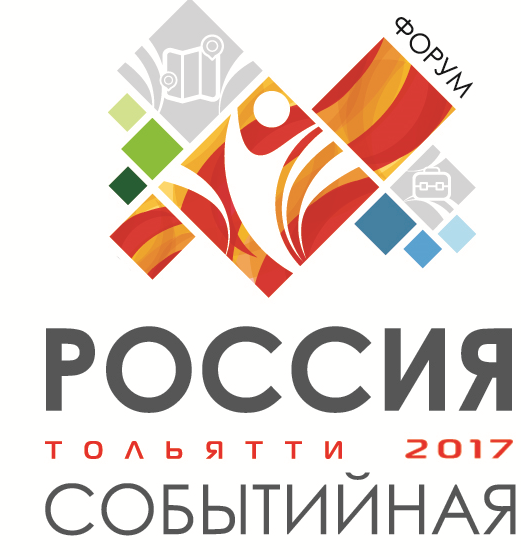 